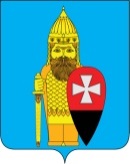 АДМИНИСТРАЦИЯ ПОСЕЛЕНИЯ ВОРОНОВСКОЕ В ГОРОДЕ МОСКВЕ ПОСТАНОВЛЕНИЕ23.10.2023 № 61Об утверждении муниципальной программы«Пожарная безопасность на территории поселения Вороновское на 2024 год»На основании Федеральных законов от 06.10.2003 № 131-ФЗ «Об общих принципах организации местного самоуправления в Российской федерации», от 21.12.1994 № 69-ФЗ «О пожарной безопасности», части 1 статьи 179 Бюджетного кодекса Российской Федерации, Закона города Москвы от 06.11.2002 № 56 «Об организации местного самоуправления в городе Москве», Устава поселения Вороновское, в целях обеспечения условий защищенности граждан от пожаров и пожарной безопасности населенных пунктов, администрация поселения Вороновское постановляет: 1. Утвердить муниципальную программу «Пожарная безопасность на территории поселения Вороновское на 2024 год» (приложение 1).2. Утвердить перечень мероприятий и объемы их финансирования в рамках муниципальной программы «Пожарная безопасность на территории поселения Вороновское на 2024 год» (приложение 2).3. Предусмотреть финансирование муниципальной программы «Пожарная безопасность на территории поселения Вороновское на 2024 год» в бюджете поселения Вороновское.4. Опубликовать настоящее постановление в бюллетене «Московский муниципальный вестник» и разместить на официальном сайте администрации поселения Вороновское.5. Настоящее постановление вступает в силу с 01 января 2024 года. 6. Контроль за исполнением настоящего постановления возложить на заместителя главы администрации поселения Вороновское Кохановского Р.Н. Глава администрациипоселения Вороновское                                                                     Е.П. Иванов 	Приложение 1к постановлению администрациипоселения Вороновское в городе Москвеот 23.10.2023 № 61МУНЦИПАЛЬНАЯ ПРОГРАММА«Пожарная безопасность на территории поселения Вороновское на 2024 год»1. Паспорт муниципальной программы2. Характеристика проблемы и обоснование необходимости её решения программными методамиИсходя из опыта тушения пожаров, статистических данных о них, степени защищенности от пожаров зданий и домов, а также осведомленности населения об элементарных требованиях пожарной безопасности, предполагается организация и проведение программных мероприятий, направленных на предупреждение пожаров.С целью предотвращения материального ущерба и гибели людей в результате пожаров одним из рычагов в этой работе является муниципальная программа «Пожарная безопасность на территории поселения Вороновское на 2024 год».3. Цели и задачи программыЦелью программы является укрепление системы обеспечения пожарной безопасности, обеспечение оперативного реагирования на угрозы возникновения пожаров, снижения гибели, травматизма людей и уменьшение размера материальных потерь от пожаров.В рамках программы должны быть решены основные задачи: защита жизни и здоровья граждан и их имущества, обучение населения мерам пожарной безопасности, обеспечение надлежащего состояния источников противопожарного водоснабжения, обеспечение беспрепятственного проезда пожарной техники к месту пожара.4. Ожидаемые результаты от реализации программных мероприятийПри реализации данной программы предусматривается создание организационно-управленческих и материально-технических условий, препятствующих ухудшению пожарной безопасности жилых домов и организаций на территории поселения Вороновское. 5. Организация управления реализации программы и контроль за ходом ее выполненияУправление процессом реализации программы осуществляется администрацией поселения Вороновское.Контроль за ходом выполнения программы осуществляют:- глава поселения Вороновское;- иные государственные органы в соответствии с их компетенцией, определенной законодательством.Приложение 2к постановлению администрациипоселения Вороновское в городе Москвеот 23.10.2023 № 61Перечень мероприятий и объемы их финансирования в рамках муниципальной программы «Пожарная безопасность на территории поселения Вороновское на 2024 год»Наименование программыМуниципальная программа «Пожарная безопасность на территории поселения Вороновское на 2024 год»Основание для разработки- Федеральный закон от 06.10.2003 № 131 - ФЗ «Об общих принципах организации местного самоуправления в Российской Федерации»;- Федеральный закон от 21.12.1994 № 69 - ФЗ «О пожарной безопасности»;- Закон города Москвы от 06.11.2002 № 56 «Об организации местного самоуправления в городе Москве»;- Бюджетный кодекс РФ;- Устав поселения ВороновскоеЗаказчик программыадминистрация поселения ВороновскоеРазработчик программыОтдел ГО ЧС, ПБ и охраны труда администрации поселения ВороновскоеЦель и задачи программыЦель: создание и обеспечение условий для повышения пожарной безопасности населенных пунктов, защищенности жизни и здоровья граждан и их имущества от пожаров, а также повышение степени готовности всех сил и средств для тушения пожаров.Задачи: обеспечение надлежащего состояния источников противопожарного водоснабжения, обеспечение беспрепятственного проезда пожарной техники к месту пожара, организация обучения мерам пожарной безопасности и пропаганда пожарно-технических знанийСрок реализации2024 годИсполнителиадминистрация поселения ВороновскоеОбъем финансирования из местного бюджетаОбщий объем средств, направленных на реализацию программы, составляет 200 000 руб. из бюджета поселения ВороновскоеОжидаемые конечные результаты реализации программы- поступательное снижение общего количества пожаров и гибели людей;- ликвидация пожаров в короткие сроки без наступления тяжких последствий;- снижение числа травмированных и пострадавших людей на пожарах в результате правильных действий при обнаружении пожаров и эвакуации;- повышение уровня пожарной безопасности и обеспечение оптимального реагирования на угрозы возникновения пожаров со стороны населения;- снижение размеров общего материального ущерба, нанесенного пожарами;- участие общественности в профилактических мероприятиях по предупреждению пожаров и гибели людей№п/пМероприятияИсточникифинансированияВсего (руб.)1Работы по выполнению противопожарных мероприятий на территории поселения Вороновское (работы по опахиванию лесного массива)безфинансирования2Укомплектование УКП (телефонный аппарат, рации, катушка с кабелем, индивидуальный дозиметр и др.)бюджетпоселенияВороновское80 0003Информационное сопровождение, пропаганда и обучение населения мерам противопожарной безопасности:- изготовление информационных стендов по пожарной безопасностибюджетпоселенияВороновское60 0004Приобретение и заправка огнетушителейбюджетпоселения Вороновское60 0005Приобретение и установка информационных знаков безопасности на водоемах (зима/лето)безфинансированияИТОГО:ИТОГО:ИТОГО:200 000